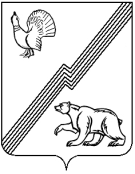 АДМИНИСТРАЦИЯ ГОРОДА ЮГОРСКАХанты-Мансийского автономного округа – Югры ПОСТАНОВЛЕНИЕот  10 октября 2019 года 									          № 2179О внесении изменений в постановление администрациигорода Югорска от 30.10.2018 № 2997«О муниципальной программе«Развитие муниципальной службы»В связи с уточнением объемов финансирования программных мероприятий,                               в соответствии с постановлением администрации города Югорска от 18.10.2018 № 2876                   «О модельной муниципальной программе города Югорска, порядке принятия решения                   о разработке муниципальных программ города Югорска, их формирования, утверждения                           и реализации в соответствии с национальными целями развития»:1. Внести в постановление администрации города Югорска от 30.10.2018 № 2997                «О муниципальной программе «Развитие муниципальной службы»  следующие изменения:1.1. В заголовке, пункте 1 после слова «программе» дополнить словами «города Югорска».1.2. В приложении:1.2.1. Строки «Дата утверждения муниципальной программы (наименование и номер соответствующего муниципального правового акта)», «Параметры финансового обеспечения муниципальной программы» паспорта муниципальной программы изложить в следующей редакции:«»; «».1.2.2. Таблицу 2 изложить в новой редакции (приложение).2. Опубликовать постановление в официальном печатном издании города Югорска, разместить на официальном сайте органов местного самоуправления города Югорска                            и в государственной автоматизированной системе «Управление».3. Настоящее постановление вступает в силу после его официального опубликования.4. Контроль за выполнением постановления возложить на специалиста-эксперта юридического управления администрации города Югорска Т.А. Семкину.Глава города Югорска                                                                                                 А.В. БородкинПриложениек постановлениюадминистрации города Югорскаот   10 октября 2019 года  №  2179Таблица 2Перечень основных мероприятий муниципальной программы Дата утверждения муниципальной программы (наименование и номер соответствующего нормативного правового акта)Постановление администрации города Югорска от 30.10.2018 № 2997   «О муниципальной программе города Югорска «Развитие муниципальной службы»Параметры финансового обеспечения муниципальной программыБюджет города Югорска – 5185,0 тысяч рублей, в том числе:2019 год - 400,0 тыс. рублей;2020 год – 435,0 тыс. рублей;2021 год - 435,0 тыс. рублей;2022 год – 435,0 тыс. рублей;2023 год – 435,0 тыс. рублей;2024 год – 435,0 тыс. рублей;2025 год – 435,0 тыс. рублей;2026-2030 годы – 2 175, 0 тыс. рублейНомер основного мероприятияОсновные мероприятия муниципальной программы (их связь с целевыми показателями муниципальной программы)Основные мероприятия муниципальной программы (их связь с целевыми показателями муниципальной программы)Ответственный исполнитель/соисполнительОтветственный исполнитель/соисполнительИсточники финансированияФинансовые затраты на реализацию (тыс. рублей)Финансовые затраты на реализацию (тыс. рублей)Финансовые затраты на реализацию (тыс. рублей)Финансовые затраты на реализацию (тыс. рублей)Финансовые затраты на реализацию (тыс. рублей)Финансовые затраты на реализацию (тыс. рублей)Финансовые затраты на реализацию (тыс. рублей)Финансовые затраты на реализацию (тыс. рублей)Финансовые затраты на реализацию (тыс. рублей)Финансовые затраты на реализацию (тыс. рублей)Финансовые затраты на реализацию (тыс. рублей)Финансовые затраты на реализацию (тыс. рублей)Финансовые затраты на реализацию (тыс. рублей)Финансовые затраты на реализацию (тыс. рублей)Финансовые затраты на реализацию (тыс. рублей)Финансовые затраты на реализацию (тыс. рублей)Финансовые затраты на реализацию (тыс. рублей)Финансовые затраты на реализацию (тыс. рублей)Финансовые затраты на реализацию (тыс. рублей)Финансовые затраты на реализацию (тыс. рублей)Финансовые затраты на реализацию (тыс. рублей)Финансовые затраты на реализацию (тыс. рублей)Финансовые затраты на реализацию (тыс. рублей)Финансовые затраты на реализацию (тыс. рублей)Финансовые затраты на реализацию (тыс. рублей)Финансовые затраты на реализацию (тыс. рублей)Финансовые затраты на реализацию (тыс. рублей)Финансовые затраты на реализацию (тыс. рублей)Финансовые затраты на реализацию (тыс. рублей)Финансовые затраты на реализацию (тыс. рублей)Финансовые затраты на реализацию (тыс. рублей)Финансовые затраты на реализацию (тыс. рублей)Финансовые затраты на реализацию (тыс. рублей)Номер основного мероприятияОсновные мероприятия муниципальной программы (их связь с целевыми показателями муниципальной программы)Основные мероприятия муниципальной программы (их связь с целевыми показателями муниципальной программы)Ответственный исполнитель/соисполнительОтветственный исполнитель/соисполнительИсточники финансированиявсегов том числе по годамв том числе по годамв том числе по годамв том числе по годамв том числе по годамв том числе по годамв том числе по годамв том числе по годамв том числе по годамв том числе по годамв том числе по годамв том числе по годамв том числе по годамв том числе по годамв том числе по годамв том числе по годамв том числе по годамв том числе по годамв том числе по годамв том числе по годамв том числе по годамв том числе по годамв том числе по годамв том числе по годамв том числе по годамв том числе по годамв том числе по годамв том числе по годамв том числе по годамв том числе по годамв том числе по годамв том числе по годамНомер основного мероприятияОсновные мероприятия муниципальной программы (их связь с целевыми показателями муниципальной программы)Основные мероприятия муниципальной программы (их связь с целевыми показателями муниципальной программы)Ответственный исполнитель/соисполнительОтветственный исполнитель/соисполнительИсточники финансированиявсего2019 2019 2019 2019 2019 2020 2020 2020 2021 2021 2021 2022 2022 2022 2022 2023 2023 2023 2023 2023 2024 2024 2024 2025 2025 2025 2025 2026 - 2030 2026 - 2030 2026 - 2030 2026 - 2030 А1223345666667778889999101010101011111112121212131313131Подпрограмма 1 «Повышение профессионального уровня муниципальных служащих и управленческих кадров в городе Югорске»Подпрограмма 1 «Повышение профессионального уровня муниципальных служащих и управленческих кадров в городе Югорске»Подпрограмма 1 «Повышение профессионального уровня муниципальных служащих и управленческих кадров в городе Югорске»Подпрограмма 1 «Повышение профессионального уровня муниципальных служащих и управленческих кадров в городе Югорске»Подпрограмма 1 «Повышение профессионального уровня муниципальных служащих и управленческих кадров в городе Югорске»Подпрограмма 1 «Повышение профессионального уровня муниципальных служащих и управленческих кадров в городе Югорске»Подпрограмма 1 «Повышение профессионального уровня муниципальных служащих и управленческих кадров в городе Югорске»Подпрограмма 1 «Повышение профессионального уровня муниципальных служащих и управленческих кадров в городе Югорске»Подпрограмма 1 «Повышение профессионального уровня муниципальных служащих и управленческих кадров в городе Югорске»Подпрограмма 1 «Повышение профессионального уровня муниципальных служащих и управленческих кадров в городе Югорске»Подпрограмма 1 «Повышение профессионального уровня муниципальных служащих и управленческих кадров в городе Югорске»Подпрограмма 1 «Повышение профессионального уровня муниципальных служащих и управленческих кадров в городе Югорске»Подпрограмма 1 «Повышение профессионального уровня муниципальных служащих и управленческих кадров в городе Югорске»Подпрограмма 1 «Повышение профессионального уровня муниципальных служащих и управленческих кадров в городе Югорске»Подпрограмма 1 «Повышение профессионального уровня муниципальных служащих и управленческих кадров в городе Югорске»Подпрограмма 1 «Повышение профессионального уровня муниципальных служащих и управленческих кадров в городе Югорске»Подпрограмма 1 «Повышение профессионального уровня муниципальных служащих и управленческих кадров в городе Югорске»Подпрограмма 1 «Повышение профессионального уровня муниципальных служащих и управленческих кадров в городе Югорске»Подпрограмма 1 «Повышение профессионального уровня муниципальных служащих и управленческих кадров в городе Югорске»Подпрограмма 1 «Повышение профессионального уровня муниципальных служащих и управленческих кадров в городе Югорске»Подпрограмма 1 «Повышение профессионального уровня муниципальных служащих и управленческих кадров в городе Югорске»Подпрограмма 1 «Повышение профессионального уровня муниципальных служащих и управленческих кадров в городе Югорске»Подпрограмма 1 «Повышение профессионального уровня муниципальных служащих и управленческих кадров в городе Югорске»Подпрограмма 1 «Повышение профессионального уровня муниципальных служащих и управленческих кадров в городе Югорске»Подпрограмма 1 «Повышение профессионального уровня муниципальных служащих и управленческих кадров в городе Югорске»Подпрограмма 1 «Повышение профессионального уровня муниципальных служащих и управленческих кадров в городе Югорске»Подпрограмма 1 «Повышение профессионального уровня муниципальных служащих и управленческих кадров в городе Югорске»Подпрограмма 1 «Повышение профессионального уровня муниципальных служащих и управленческих кадров в городе Югорске»Подпрограмма 1 «Повышение профессионального уровня муниципальных служащих и управленческих кадров в городе Югорске»Подпрограмма 1 «Повышение профессионального уровня муниципальных служащих и управленческих кадров в городе Югорске»Подпрограмма 1 «Повышение профессионального уровня муниципальных служащих и управленческих кадров в городе Югорске»Подпрограмма 1 «Повышение профессионального уровня муниципальных служащих и управленческих кадров в городе Югорске»Подпрограмма 1 «Повышение профессионального уровня муниципальных служащих и управленческих кадров в городе Югорске»Подпрограмма 1 «Повышение профессионального уровня муниципальных служащих и управленческих кадров в городе Югорске»Подпрограмма 1 «Повышение профессионального уровня муниципальных служащих и управленческих кадров в городе Югорске»Подпрограмма 1 «Повышение профессионального уровня муниципальных служащих и управленческих кадров в городе Югорске»Подпрограмма 1 «Повышение профессионального уровня муниципальных служащих и управленческих кадров в городе Югорске»Подпрограмма 1 «Повышение профессионального уровня муниципальных служащих и управленческих кадров в городе Югорске»Подпрограмма 1 «Повышение профессионального уровня муниципальных служащих и управленческих кадров в городе Югорске»21.1Организация обучения и оценка компетенций лиц, включенных в резерв управленческих кадров, кадровый резерв (2)Организация обучения и оценка компетенций лиц, включенных в резерв управленческих кадров, кадровый резерв (2)Управление по вопросам муниципальной службы, кадров и наградвсеговсего1194,51194,51194,594,594,5100,0100,0100,0100,0100,0100,0100,0100,0100,0100,0100,0100,0100,0100,0100,0100,0100,0100,0100,0100,0100,0100,0100,0100,0500,031.1Организация обучения и оценка компетенций лиц, включенных в резерв управленческих кадров, кадровый резерв (2)Организация обучения и оценка компетенций лиц, включенных в резерв управленческих кадров, кадровый резерв (2)Управление по вопросам муниципальной службы, кадров и наградфедеральный бюджетфедеральный бюджет0,00,00,00,00,00,00,00,00,00,00,00,00,00,00,00,00,00,00,00,00,00,00,00,00,00,00,00,00,00,041.1Организация обучения и оценка компетенций лиц, включенных в резерв управленческих кадров, кадровый резерв (2)Организация обучения и оценка компетенций лиц, включенных в резерв управленческих кадров, кадровый резерв (2)Управление по вопросам муниципальной службы, кадров и наградбюджет автономного округабюджет автономного округа0,00,00,00,00,00,00,00,00,00,00,00,00,00,00,00,00,00,00,00,00,00,00,00,00,00,00,00,00,00,051.1Организация обучения и оценка компетенций лиц, включенных в резерв управленческих кадров, кадровый резерв (2)Организация обучения и оценка компетенций лиц, включенных в резерв управленческих кадров, кадровый резерв (2)Управление по вопросам муниципальной службы, кадров и наградместный бюджетместный бюджет1194,51194,51194,594,594,5100,0100,0100,0100,0100,0100,0100,0100,0100,0100,0100,0100,0100,0100,0100,0100,0100,0100,0100,0100,0100,0100,0100,0100,0500,061.1Организация обучения и оценка компетенций лиц, включенных в резерв управленческих кадров, кадровый резерв (2)Организация обучения и оценка компетенций лиц, включенных в резерв управленческих кадров, кадровый резерв (2)Управление по вопросам муниципальной службы, кадров и наградиные источники финансированияиные источники финансирования0,00,00,00,00,00,00,00,00,00,00,00,00,00,00,00,00,00,00,00,00,00,00,00,00,00,00,00,00,00,071.2Дополнительное профессиональное образование муниципальных служащих по приоритетным и иным направлениям (1)Дополнительное профессиональное образование муниципальных служащих по приоритетным и иным направлениям (1)Управление по вопросам муниципальной службы, кадров и наградвсеговсего2405,52405,52405,5205,5205,5200,0200,0200,0200,0200,0200,0200,0200,0200,0200,0200,0200,0200,0200,0200,0200,0200,0200,0200,0200,0200,0200,0200,0200,01000,081.2Дополнительное профессиональное образование муниципальных служащих по приоритетным и иным направлениям (1)Дополнительное профессиональное образование муниципальных служащих по приоритетным и иным направлениям (1)Управление по вопросам муниципальной службы, кадров и наградфедеральный бюджетфедеральный бюджет0,00,00,00,00,00,00,00,00,00,00,00,00,00,00,00,00,00,00,00,00,00,00,00,00,00,00,00,00,00,091.2Дополнительное профессиональное образование муниципальных служащих по приоритетным и иным направлениям (1)Дополнительное профессиональное образование муниципальных служащих по приоритетным и иным направлениям (1)Управление по вопросам муниципальной службы, кадров и наградбюджет автономного округабюджет автономного округа0,00,00,00,00,00,00,00,00,00,00,00,00,00,00,00,00,00,00,00,00,00,00,00,00,00,00,00,00,00,0101.2Дополнительное профессиональное образование муниципальных служащих по приоритетным и иным направлениям (1)Дополнительное профессиональное образование муниципальных служащих по приоритетным и иным направлениям (1)Управление по вопросам муниципальной службы, кадров и наградместный бюджетместный бюджет2405,52405,52405,5205,5205,5200,0200,0200,0200,0200,0200,0200,0200,0200,0200,0200,0200,0200,0200,0200,0200,0200,0200,0200,0200,0200,0200,0200,0200,01000,0111.2Дополнительное профессиональное образование муниципальных служащих по приоритетным и иным направлениям (1)Дополнительное профессиональное образование муниципальных служащих по приоритетным и иным направлениям (1)Управление по вопросам муниципальной службы, кадров и наградиные источники финансированияиные источники финансирования0,00,00,00,00,00,00,00,00,00,00,00,00,00,00,00,00,00,00,00,00,00,00,00,00,00,00,00,00,00,012Итого по подпрограмме 1Итого по подпрограмме 1Итого по подпрограмме 1всеговсего3600,03600,03600,0300,0300,0300,0300,0300,0300,0300,0300,0300,0300,0300,0300,0300,0300,0300,0300,0300,0300,0300,0300,0300,0300,0300,0300,0300,0300,01500,013Итого по подпрограмме 1Итого по подпрограмме 1Итого по подпрограмме 1федеральный бюджетфедеральный бюджет0,00,00,00,00,00,00,00,00,00,00,00,00,00,00,00,00,00,00,00,00,00,00,00,00,00,00,00,00,00,014Итого по подпрограмме 1Итого по подпрограмме 1Итого по подпрограмме 1бюджет автономного округабюджет автономного округа0,00,00,00,00,00,00,00,00,00,00,00,00,00,00,00,00,00,00,00,00,00,00,00,00,00,00,00,00,00,015Итого по подпрограмме 1Итого по подпрограмме 1Итого по подпрограмме 1местный бюджетместный бюджет3600,03600,03600,0300,0300,0300,0300,0300,0300,0300,0300,0300,0300,0300,0300,0300,0300,0300,0300,0300,0300,0300,0300,0300,0300,0300,0300,0300,0300,01500,016Итого по подпрограмме 1Итого по подпрограмме 1Итого по подпрограмме 1иные источники финансированияиные источники финансирования0,00,00,00,00,00,00,00,00,00,00,00,00,00,00,00,00,00,00,00,00,00,00,00,00,00,00,00,00,00,017Подпрограмма 2 «Внедрение современных кадровых технологий на  муниципальной службе в городе Югорске»Подпрограмма 2 «Внедрение современных кадровых технологий на  муниципальной службе в городе Югорске»Подпрограмма 2 «Внедрение современных кадровых технологий на  муниципальной службе в городе Югорске»Подпрограмма 2 «Внедрение современных кадровых технологий на  муниципальной службе в городе Югорске»Подпрограмма 2 «Внедрение современных кадровых технологий на  муниципальной службе в городе Югорске»Подпрограмма 2 «Внедрение современных кадровых технологий на  муниципальной службе в городе Югорске»Подпрограмма 2 «Внедрение современных кадровых технологий на  муниципальной службе в городе Югорске»Подпрограмма 2 «Внедрение современных кадровых технологий на  муниципальной службе в городе Югорске»Подпрограмма 2 «Внедрение современных кадровых технологий на  муниципальной службе в городе Югорске»Подпрограмма 2 «Внедрение современных кадровых технологий на  муниципальной службе в городе Югорске»Подпрограмма 2 «Внедрение современных кадровых технологий на  муниципальной службе в городе Югорске»Подпрограмма 2 «Внедрение современных кадровых технологий на  муниципальной службе в городе Югорске»Подпрограмма 2 «Внедрение современных кадровых технологий на  муниципальной службе в городе Югорске»Подпрограмма 2 «Внедрение современных кадровых технологий на  муниципальной службе в городе Югорске»Подпрограмма 2 «Внедрение современных кадровых технологий на  муниципальной службе в городе Югорске»Подпрограмма 2 «Внедрение современных кадровых технологий на  муниципальной службе в городе Югорске»Подпрограмма 2 «Внедрение современных кадровых технологий на  муниципальной службе в городе Югорске»Подпрограмма 2 «Внедрение современных кадровых технологий на  муниципальной службе в городе Югорске»Подпрограмма 2 «Внедрение современных кадровых технологий на  муниципальной службе в городе Югорске»Подпрограмма 2 «Внедрение современных кадровых технологий на  муниципальной службе в городе Югорске»Подпрограмма 2 «Внедрение современных кадровых технологий на  муниципальной службе в городе Югорске»Подпрограмма 2 «Внедрение современных кадровых технологий на  муниципальной службе в городе Югорске»Подпрограмма 2 «Внедрение современных кадровых технологий на  муниципальной службе в городе Югорске»Подпрограмма 2 «Внедрение современных кадровых технологий на  муниципальной службе в городе Югорске»Подпрограмма 2 «Внедрение современных кадровых технологий на  муниципальной службе в городе Югорске»Подпрограмма 2 «Внедрение современных кадровых технологий на  муниципальной службе в городе Югорске»Подпрограмма 2 «Внедрение современных кадровых технологий на  муниципальной службе в городе Югорске»Подпрограмма 2 «Внедрение современных кадровых технологий на  муниципальной службе в городе Югорске»Подпрограмма 2 «Внедрение современных кадровых технологий на  муниципальной службе в городе Югорске»Подпрограмма 2 «Внедрение современных кадровых технологий на  муниципальной службе в городе Югорске»Подпрограмма 2 «Внедрение современных кадровых технологий на  муниципальной службе в городе Югорске»Подпрограмма 2 «Внедрение современных кадровых технологий на  муниципальной службе в городе Югорске»Подпрограмма 2 «Внедрение современных кадровых технологий на  муниципальной службе в городе Югорске»Подпрограмма 2 «Внедрение современных кадровых технологий на  муниципальной службе в городе Югорске»Подпрограмма 2 «Внедрение современных кадровых технологий на  муниципальной службе в городе Югорске»Подпрограмма 2 «Внедрение современных кадровых технологий на  муниципальной службе в городе Югорске»Подпрограмма 2 «Внедрение современных кадровых технологий на  муниципальной службе в городе Югорске»Подпрограмма 2 «Внедрение современных кадровых технологий на  муниципальной службе в городе Югорске»Подпрограмма 2 «Внедрение современных кадровых технологий на  муниципальной службе в городе Югорске»182.12.1Цифровизация функций управления кадрами органов местного самоуправления, в том числе кадрового делопроизводства (5)Управление по вопросам муниципальной службы, кадров и наградвсеговсего385,0385,00,00,035,035,035,035,035,035,035,035,035,035,035,035,035,035,035,035,035,035,035,035,035,035,035,0175,0175,0175,0175,0192.12.1Цифровизация функций управления кадрами органов местного самоуправления, в том числе кадрового делопроизводства (5)Управление по вопросам муниципальной службы, кадров и наградфедеральный бюджетфедеральный бюджет0,00,00,00,00,00,00,00,00,00,00,00,00,00,00,00,00,00,00,00,00,00,00,00,00,00,00,00,00,00,00,0202.12.1Цифровизация функций управления кадрами органов местного самоуправления, в том числе кадрового делопроизводства (5)Управление по вопросам муниципальной службы, кадров и наградбюджет автономного округабюджет автономного округа0,00,00,00,00,00,00,00,00,00,00,00,00,00,00,00,00,00,00,00,00,00,00,00,00,00,00,00,00,00,00,0212.12.1Цифровизация функций управления кадрами органов местного самоуправления, в том числе кадрового делопроизводства (5)Управление по вопросам муниципальной службы, кадров и наградместный бюджетместный бюджет385,0385,00,00,035,035,035,035,035,035,035,035,035,035,035,035,035,035,035,035,035,035,035,035,035,035,035,0175,0175,0175,0175,0222.12.1Цифровизация функций управления кадрами органов местного самоуправления, в том числе кадрового делопроизводства (5)Управление по вопросам муниципальной службы, кадров и наградиные источники финансированияиные источники финансирования0,00,00,00,00,00,00,00,00,00,00,00,00,00,00,00,00,00,00,00,00,00,00,00,00,00,00,00,00,00,00,0232.22.2Внедрение современных технологий управления, включающих в себя новые методы планирования деятельности органов местного самоуправления и стимулирования профессиональной служебной деятельности  муниципальных служащих (3,5)Управление по вопросам муниципальной службы, кадров и наградвсеговсего0,00,00,00,00,00,00,00,00,00,00,00,00,00,00,00,00,00,00,00,00,00,00,00,00,00,00,00,00,00,00,0242.22.2Внедрение современных технологий управления, включающих в себя новые методы планирования деятельности органов местного самоуправления и стимулирования профессиональной служебной деятельности  муниципальных служащих (3,5)Управление по вопросам муниципальной службы, кадров и наградфедеральный бюджетфедеральный бюджет252.22.2Внедрение современных технологий управления, включающих в себя новые методы планирования деятельности органов местного самоуправления и стимулирования профессиональной служебной деятельности  муниципальных служащих (3,5)Управление по вопросам муниципальной службы, кадров и наградбюджет автономного округабюджет автономного округа0,00,00,00,00,00,00,00,00,00,00,00,00,00,00,00,00,00,00,00,00,00,00,00,00,00,00,00,00,00,00,0262.22.2Внедрение современных технологий управления, включающих в себя новые методы планирования деятельности органов местного самоуправления и стимулирования профессиональной служебной деятельности  муниципальных служащих (3,5)Управление по вопросам муниципальной службы, кадров и наградместный бюджетместный бюджет0,00,00,00,00,00,00,00,00,00,00,00,00,00,00,00,00,00,00,00,00,00,00,00,00,00,00,00,00,00,00,0272.22.2Внедрение современных технологий управления, включающих в себя новые методы планирования деятельности органов местного самоуправления и стимулирования профессиональной служебной деятельности  муниципальных служащих (3,5)Управление по вопросам муниципальной службы, кадров и наградиные источники финансированияиные источники финансирования0,00,00,00,00,00,00,00,00,00,00,00,00,00,00,00,00,00,00,00,00,00,00,00,00,00,00,00,00,00,00,028Итого по подпрограмме 2Итого по подпрограмме 2Итого по подпрограмме 2всеговсего385,0385,00,00,035,035,035,035,035,035,035,035,035,035,035,035,035,035,035,035,035,035,035,035,035,035,035,0175,0175,0175,0175,029Итого по подпрограмме 2Итого по подпрограмме 2Итого по подпрограмме 2федеральный бюджетфедеральный бюджет0,00,00,00,00,00,00,00,00,00,00,00,00,00,00,00,00,00,00,00,00,00,00,00,00,00,00,00,00,00,00,030Итого по подпрограмме 2Итого по подпрограмме 2Итого по подпрограмме 2бюджет автономного округабюджет автономного округа0,00,00,00,00,00,00,00,00,00,00,00,00,00,00,00,00,00,00,00,00,00,00,00,00,00,00,00,00,00,00,031Итого по подпрограмме 2Итого по подпрограмме 2Итого по подпрограмме 2местный бюджетместный бюджет385,0385,00,00,035,035,035,035,035,035,035,035,035,035,035,035,035,035,035,035,035,035,035,035,035,035,035,0175,0175,0175,0175,0Итого по подпрограмме 2Итого по подпрограмме 2Итого по подпрограмме 2иные источники финансированияиные источники финансирования0,00,00,00,00,00,00,00,00,00,00,00,00,00,00,00,00,00,00,00,00,00,00,00,00,00,00,00,00,00,00,032Подпрограмма 3 «Повышение престижа и открытости муниципальной службы в городе Югорске»Подпрограмма 3 «Повышение престижа и открытости муниципальной службы в городе Югорске»Подпрограмма 3 «Повышение престижа и открытости муниципальной службы в городе Югорске»Подпрограмма 3 «Повышение престижа и открытости муниципальной службы в городе Югорске»Подпрограмма 3 «Повышение престижа и открытости муниципальной службы в городе Югорске»Подпрограмма 3 «Повышение престижа и открытости муниципальной службы в городе Югорске»Подпрограмма 3 «Повышение престижа и открытости муниципальной службы в городе Югорске»Подпрограмма 3 «Повышение престижа и открытости муниципальной службы в городе Югорске»Подпрограмма 3 «Повышение престижа и открытости муниципальной службы в городе Югорске»Подпрограмма 3 «Повышение престижа и открытости муниципальной службы в городе Югорске»Подпрограмма 3 «Повышение престижа и открытости муниципальной службы в городе Югорске»Подпрограмма 3 «Повышение престижа и открытости муниципальной службы в городе Югорске»Подпрограмма 3 «Повышение престижа и открытости муниципальной службы в городе Югорске»Подпрограмма 3 «Повышение престижа и открытости муниципальной службы в городе Югорске»Подпрограмма 3 «Повышение престижа и открытости муниципальной службы в городе Югорске»Подпрограмма 3 «Повышение престижа и открытости муниципальной службы в городе Югорске»Подпрограмма 3 «Повышение престижа и открытости муниципальной службы в городе Югорске»Подпрограмма 3 «Повышение престижа и открытости муниципальной службы в городе Югорске»Подпрограмма 3 «Повышение престижа и открытости муниципальной службы в городе Югорске»Подпрограмма 3 «Повышение престижа и открытости муниципальной службы в городе Югорске»Подпрограмма 3 «Повышение престижа и открытости муниципальной службы в городе Югорске»Подпрограмма 3 «Повышение престижа и открытости муниципальной службы в городе Югорске»Подпрограмма 3 «Повышение престижа и открытости муниципальной службы в городе Югорске»Подпрограмма 3 «Повышение престижа и открытости муниципальной службы в городе Югорске»Подпрограмма 3 «Повышение престижа и открытости муниципальной службы в городе Югорске»Подпрограмма 3 «Повышение престижа и открытости муниципальной службы в городе Югорске»Подпрограмма 3 «Повышение престижа и открытости муниципальной службы в городе Югорске»Подпрограмма 3 «Повышение престижа и открытости муниципальной службы в городе Югорске»Подпрограмма 3 «Повышение престижа и открытости муниципальной службы в городе Югорске»Подпрограмма 3 «Повышение престижа и открытости муниципальной службы в городе Югорске»Подпрограмма 3 «Повышение престижа и открытости муниципальной службы в городе Югорске»Подпрограмма 3 «Повышение престижа и открытости муниципальной службы в городе Югорске»Подпрограмма 3 «Повышение престижа и открытости муниципальной службы в городе Югорске»Подпрограмма 3 «Повышение престижа и открытости муниципальной службы в городе Югорске»Подпрограмма 3 «Повышение престижа и открытости муниципальной службы в городе Югорске»Подпрограмма 3 «Повышение престижа и открытости муниципальной службы в городе Югорске»Подпрограмма 3 «Повышение престижа и открытости муниципальной службы в городе Югорске»Подпрограмма 3 «Повышение престижа и открытости муниципальной службы в городе Югорске»Подпрограмма 3 «Повышение престижа и открытости муниципальной службы в городе Югорске»333.13.1Содействие развитию управленческой культуры и повышению престижа муниципальной службы  (4)Управление по вопросам муниципальной службы, кадров и наградвсеговсего1020,01020,085,085,085,085,085,085,085,085,085,085,085,085,085,085,085,085,085,085,085,085,085,085,085,085,085,0425,0425,0425,0425,0343.13.1Содействие развитию управленческой культуры и повышению престижа муниципальной службы  (4)Управление по вопросам муниципальной службы, кадров и наградфедеральный бюджетфедеральный бюджет0,00,00,00,00,00,00,00,00,00,00,00,00,00,00,00,00,00,00,00,00,00,00,00,00,00,00,00,00,00,00,0353.13.1Содействие развитию управленческой культуры и повышению престижа муниципальной службы  (4)Управление по вопросам муниципальной службы, кадров и наградбюджет автономного округабюджет автономного округа0,00,00,00,00,00,00,00,00,00,00,00,00,00,00,00,00,00,00,00,00,00,00,00,00,00,00,00,00,00,00,0363.13.1Содействие развитию управленческой культуры и повышению престижа муниципальной службы  (4)Управление по вопросам муниципальной службы, кадров и наградместный бюджетместный бюджет1020,01020,085,085,085,085,085,085,085,085,085,085,085,085,085,085,085,085,085,085,085,085,085,085,085,085,085,0425,0425,0425,0425,0373.13.1Содействие развитию управленческой культуры и повышению престижа муниципальной службы  (4)Управление по вопросам муниципальной службы, кадров и наградиные источники финансированияиные источники финансирования0,00,00,00,00,00,00,00,00,00,00,00,00,00,00,00,00,00,00,00,00,00,00,00,00,00,00,00,00,00,00,0383.23.2Содействие формированию позитивного имиджа  муниципальной службы среди обучающихся в образовательных организациях высшего образования и общеобразовательных организациях (4)Управление по вопросам муниципальной службы, кадров и наградвсеговсего0,00,00,00,00,00,00,00,00,00,00,00,00,00,00,00,00,00,00,00,00,00,00,00,00,00,00,00,00,00,00,0393.23.2Содействие формированию позитивного имиджа  муниципальной службы среди обучающихся в образовательных организациях высшего образования и общеобразовательных организациях (4)Управление по вопросам муниципальной службы, кадров и наградфедеральный бюджетфедеральный бюджет0,00,00,00,00,00,00,00,00,00,00,00,00,00,00,00,00,00,00,00,00,00,00,00,00,00,00,00,00,00,00,0403.23.2Содействие формированию позитивного имиджа  муниципальной службы среди обучающихся в образовательных организациях высшего образования и общеобразовательных организациях (4)Управление по вопросам муниципальной службы, кадров и наградбюджет автономного округабюджет автономного округа0,00,00,00,00,00,00,00,00,00,00,00,00,00,00,00,00,00,00,00,00,00,00,00,00,00,00,00,00,00,00,0413.23.2Содействие формированию позитивного имиджа  муниципальной службы среди обучающихся в образовательных организациях высшего образования и общеобразовательных организациях (4)Управление по вопросам муниципальной службы, кадров и наградместный бюджетместный бюджет0,00,00,00,00,00,00,00,00,00,00,00,00,00,00,00,00,00,00,00,00,00,00,00,00,00,00,00,00,00,00,0423.23.2Содействие формированию позитивного имиджа  муниципальной службы среди обучающихся в образовательных организациях высшего образования и общеобразовательных организациях (4)Управление по вопросам муниципальной службы, кадров и наградиные источники финансированияиные источники финансирования0,00,00,00,00,00,00,00,00,00,00,00,00,00,00,00,00,00,00,00,00,00,00,00,00,00,00,00,00,00,00,0433.33.3Совершенствование механизмов контроля деятельности муниципальных служащих со стороны институтов гражданского общества (5)Управление по вопросам муниципальной службы, кадров и наградвсеговсего180,0180,015,015,015,015,015,015,015,015,015,015,015,015,015,015,015,015,015,015,015,015,015,015,015,015,015,075,075,075,075,0443.33.3Совершенствование механизмов контроля деятельности муниципальных служащих со стороны институтов гражданского общества (5)Управление по вопросам муниципальной службы, кадров и наградфедеральный бюджетфедеральный бюджет0,00,00,00,00,00,00,00,00,00,00,00,00,00,00,00,00,00,00,00,00,00,00,00,00,00,00,00,00,00,00,0453.33.3Совершенствование механизмов контроля деятельности муниципальных служащих со стороны институтов гражданского общества (5)Управление по вопросам муниципальной службы, кадров и наградбюджет автономного округабюджет автономного округа0,00,00,00,00,00,00,00,00,00,00,00,00,00,00,00,00,00,00,00,00,00,00,00,00,00,00,00,00,00,00,0463.33.3Совершенствование механизмов контроля деятельности муниципальных служащих со стороны институтов гражданского общества (5)Управление по вопросам муниципальной службы, кадров и наградместный бюджетместный бюджет180,0180,015,015,015,015,015,015,015,015,015,015,015,015,015,015,015,015,015,015,015,015,015,015,015,015,015,075,075,075,075,0473.33.3Совершенствование механизмов контроля деятельности муниципальных служащих со стороны институтов гражданского общества (5)Управление по вопросам муниципальной службы, кадров и наградиные источники финансированияиные источники финансирования0,00,00,00,00,00,00,00,00,00,00,00,00,00,00,00,00,00,00,00,00,00,00,00,00,00,00,00,00,00,00,048Итого по подпрограмме 3Итого по подпрограмме 3Итого по подпрограмме 3Управление по вопросам муниципальной службы, кадров и наградвсеговсего1200,01200,0100,0100,0100,0100,0100,0100,0100,0100,0100,0100,0100,0100,0100,0100,0100,0100,0100,0100,0100,0100,0100,0100,0100,0100,0100,0500,0500,0500,0500,049Итого по подпрограмме 3Итого по подпрограмме 3Итого по подпрограмме 3Управление по вопросам муниципальной службы, кадров и наградфедеральный бюджетфедеральный бюджет0,00,00,00,00,00,00,00,00,00,00,00,00,00,00,00,00,00,00,00,00,00,00,00,00,00,00,00,00,00,00,050Итого по подпрограмме 3Итого по подпрограмме 3Итого по подпрограмме 3Управление по вопросам муниципальной службы, кадров и наградбюджет автономного округабюджет автономного округа0,00,00,00,00,00,00,00,00,00,00,00,00,00,00,00,00,00,00,00,00,00,00,00,00,00,00,00,00,00,00,051Итого по подпрограмме 3Итого по подпрограмме 3Итого по подпрограмме 3Управление по вопросам муниципальной службы, кадров и наградместный бюджетместный бюджет1200,01200,0100,0100,0100,0100,0100,0100,0100,0100,0100,0100,0100,0100,0100,0100,0100,0100,0100,0100,0100,0100,0100,0100,0100,0100,0100,0500,0500,0500,0500,052Итого по подпрограмме 3Итого по подпрограмме 3Итого по подпрограмме 3Управление по вопросам муниципальной службы, кадров и наградиные источники финансированияиные источники финансирования0,00,00,00,00,00,00,00,00,00,00,00,00,00,00,00,00,00,00,00,00,00,00,00,00,00,00,00,00,00,00,053Всего по муниципальной программе:Всего по муниципальной программе:Всего по муниципальной программе:всеговсего5185,05185,0400,0400,0435,0435,0435,0435,0435,0435,0435,0435,0435,0435,0435,0435,0435,0435,0435,0435,0435,0435,0435,0435,0435,0435,0435,02175,02175,02175,02175,054Всего по муниципальной программе:Всего по муниципальной программе:Всего по муниципальной программе:федеральный бюджетфедеральный бюджет0,00,00,00,00,00,00,00,00,00,00,00,00,00,00,00,00,00,00,00,00,00,00,00,00,00,00,00,00,00,00,055Всего по муниципальной программе:Всего по муниципальной программе:Всего по муниципальной программе:бюджет автономного округабюджет автономного округа0,00,00,00,00,00,00,00,00,00,00,00,00,00,00,00,00,00,00,00,00,00,00,00,00,00,00,00,00,00,00,056Всего по муниципальной программе:Всего по муниципальной программе:Всего по муниципальной программе:местный бюджетместный бюджет5185,05185,0400,0400,0435,0435,0435,0435,0435,0435,0435,0435,0435,0435,0435,0435,0435,0435,0435,0435,0435,0435,0435,0435,0435,0435,0435,02175,02175,02175,02175,057Всего по муниципальной программе:Всего по муниципальной программе:Всего по муниципальной программе:иные источники финансированияиные источники финансирования0,00,00,00,00,00,00,00,00,00,00,00,00,00,00,00,00,00,00,00,00,00,00,00,00,00,00,00,00,00,00,058В том числе:В том числе:В том числе:59инвестиции в объекты муниципальной собственностиинвестиции в объекты муниципальной собственностиинвестиции в объекты муниципальной собственностивсеговсего0,00,00,00,00,00,00,00,00,00,00,00,00,00,00,00,00,00,00,00,00,00,00,00,00,00,00,00,00,00,00,060инвестиции в объекты муниципальной собственностиинвестиции в объекты муниципальной собственностиинвестиции в объекты муниципальной собственностифедеральный бюджетфедеральный бюджет0,00,00,00,00,00,00,00,00,00,00,00,00,00,00,00,00,00,00,00,00,00,00,00,00,00,00,00,00,00,00,061инвестиции в объекты муниципальной собственностиинвестиции в объекты муниципальной собственностиинвестиции в объекты муниципальной собственностибюджет автономного округабюджет автономного округа0,00,00,00,00,00,00,00,00,00,00,00,00,00,00,00,00,00,00,00,00,00,00,00,00,00,00,00,00,00,00,062инвестиции в объекты муниципальной собственностиинвестиции в объекты муниципальной собственностиинвестиции в объекты муниципальной собственностиместный бюджетместный бюджет0,00,00,00,00,00,00,00,00,00,00,00,00,00,00,00,00,00,00,00,00,00,00,00,00,00,00,00,00,00,00,063инвестиции в объекты муниципальной собственностиинвестиции в объекты муниципальной собственностиинвестиции в объекты муниципальной собственностииные источники финансированияиные источники финансирования0,00,00,00,00,00,00,00,00,00,00,00,00,00,00,00,00,00,00,00,00,00,00,00,00,00,00,00,00,00,00,064В том числе:В том числе:В том числе:65Проекты, портфели проектов(в том числе направленные на реализацию национальных и федеральных проектов Российской Федерации и ХМАО - Югры, муниципальных проектов реализуемых в составе муниципальной программы):Проекты, портфели проектов(в том числе направленные на реализацию национальных и федеральных проектов Российской Федерации и ХМАО - Югры, муниципальных проектов реализуемых в составе муниципальной программы):Проекты, портфели проектов(в том числе направленные на реализацию национальных и федеральных проектов Российской Федерации и ХМАО - Югры, муниципальных проектов реализуемых в составе муниципальной программы):всеговсего0,00,00,00,00,00,00,00,00,00,00,00,00,00,00,00,00,00,00,00,00,00,00,00,00,00,00,00,00,00,00,066Проекты, портфели проектов(в том числе направленные на реализацию национальных и федеральных проектов Российской Федерации и ХМАО - Югры, муниципальных проектов реализуемых в составе муниципальной программы):Проекты, портфели проектов(в том числе направленные на реализацию национальных и федеральных проектов Российской Федерации и ХМАО - Югры, муниципальных проектов реализуемых в составе муниципальной программы):Проекты, портфели проектов(в том числе направленные на реализацию национальных и федеральных проектов Российской Федерации и ХМАО - Югры, муниципальных проектов реализуемых в составе муниципальной программы):федеральный бюджетфедеральный бюджет0,00,00,00,00,00,00,00,00,00,00,00,00,00,00,00,00,00,00,00,00,00,00,00,00,00,00,00,00,00,00,067Проекты, портфели проектов(в том числе направленные на реализацию национальных и федеральных проектов Российской Федерации и ХМАО - Югры, муниципальных проектов реализуемых в составе муниципальной программы):Проекты, портфели проектов(в том числе направленные на реализацию национальных и федеральных проектов Российской Федерации и ХМАО - Югры, муниципальных проектов реализуемых в составе муниципальной программы):Проекты, портфели проектов(в том числе направленные на реализацию национальных и федеральных проектов Российской Федерации и ХМАО - Югры, муниципальных проектов реализуемых в составе муниципальной программы):бюджет автономного округабюджет автономного округа0,00,00,00,00,00,00,00,00,00,00,00,00,00,00,00,00,00,00,00,00,00,00,00,00,00,00,00,00,00,00,068Проекты, портфели проектов(в том числе направленные на реализацию национальных и федеральных проектов Российской Федерации и ХМАО - Югры, муниципальных проектов реализуемых в составе муниципальной программы):Проекты, портфели проектов(в том числе направленные на реализацию национальных и федеральных проектов Российской Федерации и ХМАО - Югры, муниципальных проектов реализуемых в составе муниципальной программы):Проекты, портфели проектов(в том числе направленные на реализацию национальных и федеральных проектов Российской Федерации и ХМАО - Югры, муниципальных проектов реализуемых в составе муниципальной программы):местный бюджетместный бюджет0,00,00,00,00,00,00,00,00,00,00,00,00,00,00,00,00,00,00,00,00,00,00,00,00,00,00,00,00,00,00,069Проекты, портфели проектов(в том числе направленные на реализацию национальных и федеральных проектов Российской Федерации и ХМАО - Югры, муниципальных проектов реализуемых в составе муниципальной программы):Проекты, портфели проектов(в том числе направленные на реализацию национальных и федеральных проектов Российской Федерации и ХМАО - Югры, муниципальных проектов реализуемых в составе муниципальной программы):Проекты, портфели проектов(в том числе направленные на реализацию национальных и федеральных проектов Российской Федерации и ХМАО - Югры, муниципальных проектов реализуемых в составе муниципальной программы):иные источники финансированияиные источники финансирования0,00,00,00,00,00,00,00,00,00,00,00,00,00,00,00,00,00,00,00,00,00,00,00,00,00,00,00,00,00,00,070в том числе инвестиции в объекты муниципальной собственностив том числе инвестиции в объекты муниципальной собственностив том числе инвестиции в объекты муниципальной собственностивсеговсего0,00,00,00,00,00,00,00,00,00,00,00,00,00,00,00,00,00,00,00,00,00,00,00,00,00,00,00,00,00,00,071в том числе инвестиции в объекты муниципальной собственностив том числе инвестиции в объекты муниципальной собственностив том числе инвестиции в объекты муниципальной собственностифедеральный бюджетфедеральный бюджет0,00,00,00,00,00,00,00,00,00,00,00,00,00,00,00,00,00,00,00,00,00,00,00,00,00,00,00,00,00,00,072в том числе инвестиции в объекты муниципальной собственностив том числе инвестиции в объекты муниципальной собственностив том числе инвестиции в объекты муниципальной собственностибюджет автономного округабюджет автономного округа0,00,00,00,00,00,00,00,00,00,00,00,00,00,00,00,00,00,00,00,00,00,00,00,00,00,00,00,00,00,00,073в том числе инвестиции в объекты муниципальной собственностив том числе инвестиции в объекты муниципальной собственностив том числе инвестиции в объекты муниципальной собственностиместный бюджетместный бюджет0,00,00,00,00,00,00,00,00,00,00,00,00,00,00,00,00,00,00,00,00,00,00,00,00,00,00,00,00,00,00,074в том числе инвестиции в объекты муниципальной собственностив том числе инвестиции в объекты муниципальной собственностив том числе инвестиции в объекты муниципальной собственностииные источники финансированияиные источники финансирования0,00,00,00,00,00,00,00,00,00,00,00,00,00,00,00,00,00,00,00,00,00,00,00,00,00,00,00,00,00,00,075Инвестиции в объекты муниципальной собственности (за исключением инвестиций в объекты муниципальной собственности по проектам, портфелям проектов)Инвестиции в объекты муниципальной собственности (за исключением инвестиций в объекты муниципальной собственности по проектам, портфелям проектов)Инвестиции в объекты муниципальной собственности (за исключением инвестиций в объекты муниципальной собственности по проектам, портфелям проектов)всеговсего0,00,00,00,00,00,00,00,00,00,00,00,00,00,00,00,00,00,00,00,00,00,00,00,00,00,00,00,00,00,00,076Инвестиции в объекты муниципальной собственности (за исключением инвестиций в объекты муниципальной собственности по проектам, портфелям проектов)Инвестиции в объекты муниципальной собственности (за исключением инвестиций в объекты муниципальной собственности по проектам, портфелям проектов)Инвестиции в объекты муниципальной собственности (за исключением инвестиций в объекты муниципальной собственности по проектам, портфелям проектов)федеральный бюджетфедеральный бюджет0,00,00,00,00,00,00,00,00,00,00,00,00,00,00,00,00,00,00,00,00,00,00,00,00,00,00,00,00,00,00,077Инвестиции в объекты муниципальной собственности (за исключением инвестиций в объекты муниципальной собственности по проектам, портфелям проектов)Инвестиции в объекты муниципальной собственности (за исключением инвестиций в объекты муниципальной собственности по проектам, портфелям проектов)Инвестиции в объекты муниципальной собственности (за исключением инвестиций в объекты муниципальной собственности по проектам, портфелям проектов)бюджет автономного округабюджет автономного округа0,00,00,00,00,00,00,00,00,00,00,00,00,00,00,00,00,00,00,00,00,00,00,00,00,00,00,00,00,00,00,078Инвестиции в объекты муниципальной собственности (за исключением инвестиций в объекты муниципальной собственности по проектам, портфелям проектов)Инвестиции в объекты муниципальной собственности (за исключением инвестиций в объекты муниципальной собственности по проектам, портфелям проектов)Инвестиции в объекты муниципальной собственности (за исключением инвестиций в объекты муниципальной собственности по проектам, портфелям проектов)местный бюджетместный бюджет0,00,00,00,00,00,00,00,00,00,00,00,00,00,00,00,00,00,00,00,00,00,00,00,00,00,00,00,00,00,00,079Инвестиции в объекты муниципальной собственности (за исключением инвестиций в объекты муниципальной собственности по проектам, портфелям проектов)Инвестиции в объекты муниципальной собственности (за исключением инвестиций в объекты муниципальной собственности по проектам, портфелям проектов)Инвестиции в объекты муниципальной собственности (за исключением инвестиций в объекты муниципальной собственности по проектам, портфелям проектов)иные источники финансированияиные источники финансирования0,00,00,00,00,00,00,00,00,00,00,00,00,00,00,00,00,00,00,00,00,00,00,00,00,00,00,00,00,00,00,080Прочие расходыПрочие расходыПрочие расходывсеговсего5185,05185,0400,0400,0435,0435,0435,0435,0435,0435,0435,0435,0435,0435,0435,0435,0435,0435,0435,0435,0435,0435,0435,0435,0435,0435,02175,02175,02175,02175,02175,081Прочие расходыПрочие расходыПрочие расходыфедеральный бюджетфедеральный бюджет0,00,00,00,00,00,00,00,00,00,00,00,00,00,00,00,00,00,00,00,00,00,00,00,00,00,00,00,00,00,00,082Прочие расходыПрочие расходыПрочие расходыбюджет автономного округабюджет автономного округа0,00,00,00,00,00,00,00,00,00,00,00,00,00,00,00,00,00,00,00,00,00,00,00,00,00,00,00,00,00,00,083Прочие расходыПрочие расходыПрочие расходыместный бюджетместный бюджет5185,05185,0400,0400,0435,0435,0435,0435,0435,0435,0435,0435,0435,0435,0435,0435,0435,0435,0435,0435,0435,0435,0435,0435,0435,0435,02175,02175,02175,02175,02175,084Прочие расходыПрочие расходыПрочие расходыиные источники финансированияиные источники финансирования0,00,00,00,00,00,00,00,00,00,00,00,00,00,00,00,00,00,00,00,00,00,00,00,00,00,00,00,00,00,00,085в том числе:в том числе:в том числе:86Ответственный исполнитель Ответственный исполнитель Ответственный исполнитель Управление по вопросам муниципальной службы, кадров и наградвсеговсего5185,05185,0400,0400,0435,0435,0435,0435,0435,0435,0435,0435,0435,0435,0435,0435,0435,0435,0435,0435,0435,0435,0435,0435,0435,0435,02175,02175,02175,02175,02175,087Ответственный исполнитель Ответственный исполнитель Ответственный исполнитель Управление по вопросам муниципальной службы, кадров и наградфедеральный бюджетфедеральный бюджет0,00,00,00,00,00,00,00,00,00,00,00,00,00,00,00,00,00,00,00,00,00,00,00,00,00,00,00,00,00,00,088Ответственный исполнитель Ответственный исполнитель Ответственный исполнитель Управление по вопросам муниципальной службы, кадров и наградбюджет автономного округабюджет автономного округа0,00,00,00,00,00,00,00,00,00,00,00,00,00,00,00,00,00,00,00,00,00,00,00,00,00,00,00,00,00,00,089Ответственный исполнитель Ответственный исполнитель Ответственный исполнитель Управление по вопросам муниципальной службы, кадров и наградместный бюджетместный бюджет5185,05185,0400,0400,0435,0435,0435,0435,0435,0435,0435,0435,0435,0435,0435,0435,0435,0435,0435,0435,0435,0435,0435,0435,0435,0435,02175,02175,02175,02175,02175,090Ответственный исполнитель Ответственный исполнитель Ответственный исполнитель Управление по вопросам муниципальной службы, кадров и наградиные источники финансированияиные источники финансирования0,00,00,00,00,00,00,00,00,00,00,00,00,00,00,00,00,00,00,00,00,00,00,00,00,00,00,00,00,00,00,0